Les factures d’achatAtelier 6 – Les éléments comptables de la facture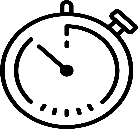 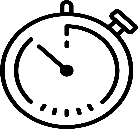 Identifier le plus rapidement possible les éléments comptablesd’une facture d’achat !En entourant les valeurs comptables de la bonne couleur sur la facture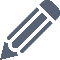 		Rouge = charge		 Bleu = TVA	Noir = partenaire/tiers En reportant dans le tableau dédié ces valeurs  En renseignant la page web permettant de contrôler l’analyse précédente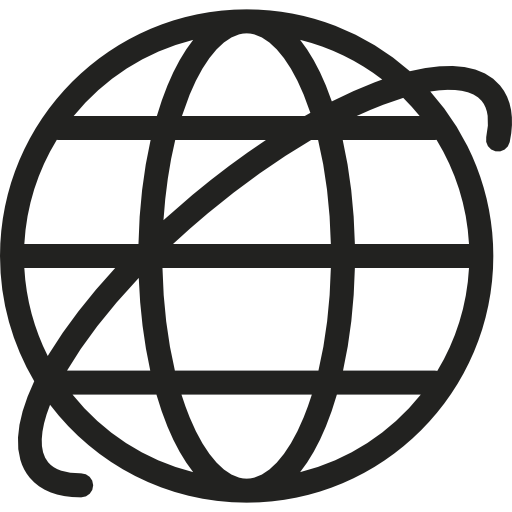 « Atelier6-1 – Les factures d’achat » à partir de l’intitulé du compte« Atelier6-2 – Les factures d’achat » à partir de l’intitulé du numéro de compte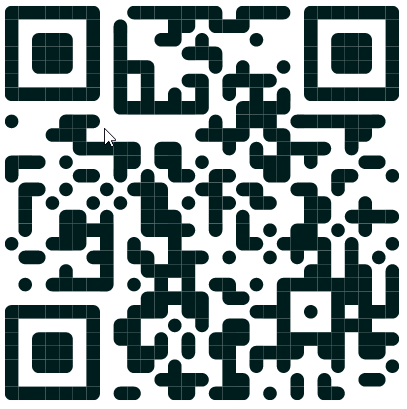 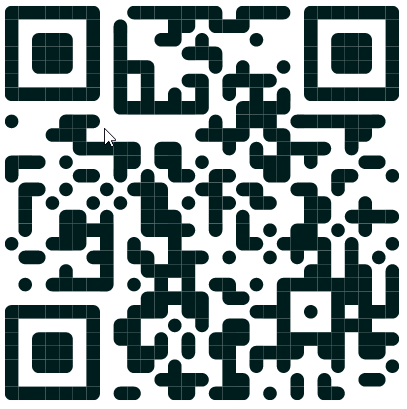 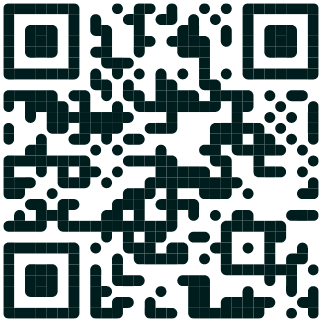 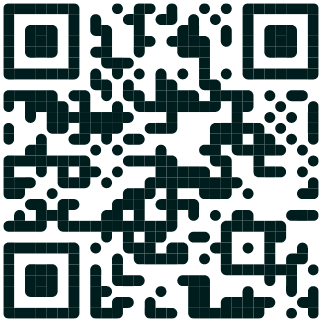 Document – Extrait du plan comptableAnnexe – Factures d’achat reçues des fournisseurs* Cocher la case après vérification de la partie double c’est-à-dire total DÉBIT = total CRÉDIT* Cocher la case après vérification de la partie double c’est-à-dire total DÉBIT = total CRÉDITMon atelier pour m’entrainer à…Identifier les éléments comptables d’une facture d’achatSélectionner les comptes comptablesTraiter comptablement la remise et de l’escomptePrendre en compte la logique de la partie double Activité de NOTRE ENTREPRISEVente de plantes en pot et compositions florales emballées achetées à des horticulteursVente de cartes de vœux, objets de décoration et d’engraisCréation de compositions florales sur mesure à base de feuillages et de fleurs coupées 401000 Fournisseur401FLE01 Fr Fleur d’aquitaine401EMB01 Fr Embal’Tout401DUV01 Fr SARL Duval401STA01 Fr Stardéco401BUR01 Fr Bureau Vallée445660 TVA déductible sur ABS 512000 Banque530000 Caisse601000 Achats de matières premières 601100 Achats de fleurs coupées601200 Achats de feuillages601300 Achats déco-composition602000 Achats autres approvisionnements602100 Achats papiers décoratifs602200 Achats cartons/boîtes 602300 Achats étiquettes et ruban déco606300 Fournitures et petit équipement606400 Fournitures administratives 607000 Achats de marchandises607100 Achats plantes vertes607200 Achats plantes fleuries607300 Achats compositions florales607400 Achats engrais607500 Achats vase, cache-pot, pot, etc.607600 Achats cartes de vœux615000 Entretien et réparation623000 Publicité, publications 624100 Transports sur achats625000 Déplacement, missions et réception665000 Escomptes accordés765000 Escomptes obtenusFLEUR D’AQUITAINEFacture n°133Facture n°133STARDECONOTRE ENTREPRISENOTRE ENTREPRISENOTRE ENTREPRISENOTRE ENTREPRISENOTRE ENTREPRISENOTRE ENTREPRISELe 25/10/20NLe 25/10/20NLe 25/10/20NFacture n° 124Facture n° 124DÉSIGNATIONDÉSIGNATIONMONTANTDÉSIGNATIONDÉSIGNATIONMONTANTFleurs coupéesFleurs coupées2 200,00Bombes paillettes décoBombes paillettes déco250,00Feuillages diversFeuillages divers1 160,00Remise 12 %Remise 12 %- 30,00TOTAL HTTOTAL HT3 360,00Total HTTotal HT220,00TVA 10 %TVA 10 %336,00TVA 20 %TVA 20 %44,00TTC sous 15 joursTTC sous 15 jours3 696,00TTC30 jours fin de moisTTC30 jours fin de mois264,00Date etéchéanceDate etéchéanceN°Fact.HT - DÉBITHT - DÉBITTVA - DÉBITTVA - DÉBITTTC - CRÉDITTTC - CRÉDITVérif.FLEUR D’AQUITAINEDate etéchéanceDate etéchéanceN°Fact.CompteMontantCompteMontantCompteMontantFLEUR D’AQUITAINEFLEUR D’AQUITAINEFLEUR D’AQUITAINETOTAUXTOTAUXFLEUR D’AQUITAINEDate etéchéanceDate etéchéanceN°Fact.HT - DÉBITHT - DÉBITTVA - DÉBITTVA - DÉBITTTC - CRÉDITTTC - CRÉDITVérif.STARDECODate etéchéanceDate etéchéanceN°Fact.CompteMontantCompteMontantCompteMontantVérif.STARDECOSTARDECOSTARDECOTOTAUXTOTAUXSTARDECOSARL DUVALFacture n° 189Facture n° 189STARDECOFacture n° 129Facture n° 129NOTRE ENTREPRISENOTRE ENTREPRISENOTRE ENTREPRISENOTRE ENTREPRISENOTRE ENTREPRISENOTRE ENTREPRISELe 27/10/20NLe 27/10/20NLe 27/10/20NLe 27/10/20NDÉSIGNATIONDÉSIGNATIONMONTANTDÉSIGNATIONDÉSIGNATIONMONTANTPlantes vertesPlantes vertes520,001Perles déco blanchesPerles déco blanches150,00Compositions d’automneCompositions d’automne1 460,002Cache-pot suspenduCache-pot suspendu243,00Promo 15 % plantesPromo 15 % plantes- 78,002Transport Transport 50,00TOTAL HTTOTAL HT1 902,00Total HTTotal HT443,00TVA 10 %TVA 10 %52,00Escompte 2 %Escompte 2 %-  8,86TVA 20 %TVA 20 %276,40TVA 20 %TVA 20 %86,83TTC sous 30 joursTTC sous 30 jours2 230,40TTC au comptantTTC au comptant520,97Date etéchéanceDate etéchéanceN°Fact.HT - DÉBITHT - DÉBITTVA - DÉBITTVA - DÉBITTTC - CRÉDITTTC - CRÉDITVérif.SARL DUVALDate etéchéanceDate etéchéanceN°Fact.CompteMontantCompteMontantCompteMontantVérif.SARL DUVALSARL DUVALSARL DUVALTOTAUXTOTAUXSARL DUVALDate etéchéanceDate etéchéanceN°Fact.HT - DÉBITHT - DÉBITTVA - DÉBITTVA - DÉBITTTC - CRÉDITTTC - CRÉDITVérif.STARDECODate etéchéanceDate etéchéanceN°Fact.CompteMontantCompteMontantCompteMontantVérif.STARDECOSTARDECOSTARDECOSTARDECOTOTAUXTOTAUXSTARDECOEMBAL’TOUTFacture n° 145BUREAU VALLÉEBUREAU VALLÉEDoit :NOTRE ENTREPRISENOTRE ENTREPRISENOTRE ENTREPRISENOTRE ENTREPRISENOTRE ENTREPRISELe 28/10/20NLe 29/10/20NFacture n°153Facture n°153DÉSIGNATIONMONTANTDÉSIGNATIONDÉSIGNATIONMONTANT10 Boîtes archives35,001 Agenda1 Agenda25,00Boîte cadeau carton ronde120,00Étiquettes thématiquesÉtiquettes thématiques450,00Kraft brun étanche 30 m85,001 tampon « entreprise »1 tampon « entreprise »15,00TOTAL HT240,00Remise 10 %Remise 10 %- 49,00Escompte 2 %- 4,80Total HTTotal HT441,00TVA 20 %47,04TVA 20 %TVA 20 %88,20TTC 30 jours fin de mois282,24TTC sous 15 jours TTC sous 15 jours 529,20Date etéchéanceDate etéchéanceN°Fact.HT - DÉBITHT - DÉBITTVA - DÉBITTVA - DÉBITTTC - CRÉDITTTC - CRÉDITVérif.EMBAL’ToutDate etéchéanceDate etéchéanceN°Fact.CompteMontantCompteMontantCompteMontantVérif.EMBAL’ToutEMBAL’ToutEMBAL’ToutEMBAL’ToutTOTAUXTOTAUXEMBAL’ToutDate etéchéanceDate etéchéanceN°Fact.HT - DÉBITHT - DÉBITTVA - DÉBITTVA - DÉBITTTC - CRÉDITTTC - CRÉDITVérif.JARDIN FLEURIDate etéchéanceDate etéchéanceN°Fact.CompteMontantCompteMontantCompteMontantVérif.JARDIN FLEURIJARDIN FLEURIJARDIN FLEURITOTAUXTOTAUXJARDIN FLEURI